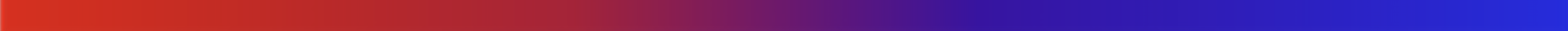 
AVR shifts our current opt-in model to an opt-out one.  Unregistered eligible citizens who interact with the RMV or MassHealth are asked whether they'd like to decline to be registered. If they say no, in two weeks they get a card inviting them to correct any inaccuracies in their info, choose a party, or decline. If they do nothing, they'll be registered to vote. The agencies have more accurate voter contact data than the Central Registry of Voters because they must verify citizenship status and because voters update their info more frequently there. This contact data is skimmed off monthly, and securely transmitted to the Registry via a dedicated line within the State House. AVR's benefits: Security AVR secures our voter rolls against hacking at a time when we need to protect our elections from outside interference.Accuracy AVR makes the rolls extremely accurate, which has several benefits:accurate rolls preclude the possibility of voter fraud being committedthey also cut down on the need for provisional ballots, which aren't counted, meaning that more people who vote will actually be countedit cuts down on wait time at the pollsEfficiency AVR saves money: one study put the cost of processing an electronic registration at less than 1/100th of the cost of a paper registration.  And its implementation is covered by our HAVA money (the Help America Vote Act of 2002, which gave large block grants to states to update their elections systems. MA still as over $40M in a fund that can be used for no other purpose than election modernization.)Inclusivity 15% of MA's eligible voters aren't registered. AVR has the potential to register almost 700,000 eligible, unregistered voters.  Voters who move stay registered when they move within state, which helps military families, young working families, and seniors with mobility issues, stay registered.
Our AVR bill also joins our state to ERIC, the Electronic Registration Information Center, is a highly accurate, double anonymized, double encrypted inter-state voter roll comparer.  It was designed by the non-partisan, non-profit foundation, Pew Charitable Trust, and has 24 state members, both blue and red.  ERIC checks the rolls against other states' rolls, with the Social Security death rolls, and the post office lists. AVR has the endorsement of Secretary Galvin, AG Maura Healey, and over 90 Democratic House Reps. The Senate is on board, so what we need now is to persuade Reps to ask Speaker DeLeo to bring H.4320 up for a vote.  (Read our script to learn how to lobby your Rep!)